Southern Weights and Measures Association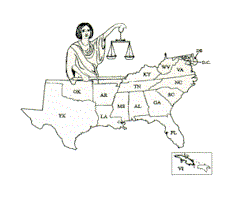 78th Annual ConferenceOctober 8-11, 2023Annapolis, MarylandSunday, October 8, 2023	12:00 pm to 5:00 p.m.	SWMA Registration					Main Concourse	1:00 p.m. to 2:00 p.m.	New Member Education and Mentorship		Leeward2:00 p.m. to 2:30 p.m. 	Professional Development (PDC)			Leeward				Executive Committee (BOD)			Coastal West2:30 p.m. to 4:30 p.m.	Laws & Regulations 					Leeward					Specifications & Tolerances			Coastal West	6:00 p.m. to 8:00 p.m.	President’s Reception				Mainsail West			Southern Weights and Measures AssociationMonday, October 9, 20237:00 a.m. to 8:30 a.m.	Complimentary Breakfast       			Mainsail West      8:00 a.m. to 4:00 p.m.	SWMA Registration					Main Concourse	8:30 a.m. to 12:00 p.m.	Open Hearings for Committee Reports		Mainsail West								Presiding Officer, 				Specifications & Tolerances, 				Laws & Regulations, 				Professional Development, 				Executive Committee, 10:15 a.m. to 10:30 a.m.	BREAK12:00 p.m. to 1:30 p.m.	Lunch on your own1:30 p.m. to 2:30 p.m.	Open Hearings Continue				Specifications & Tolerances, 							Laws & Regulations, 				Professional Development, 							Executive Committee, 			2:30 p.m. to 3:00 p.m.	BREAK3:00 p.m. to 5:00 p.m. 	Open Hearings ContinueCommittee Work Sessions(to begin at conclusion of open hearings)	Laws & Regulations Committee			Leeward				Specifications & Tolerances Committee		Coastal West						Professional Development Committee		Mainsail WestExecutive Committee, 				Mainsail WestSouthern Weights and Measures AssociationTuesday, October 10, 20227:00 a.m. to 8:30 a.m.	Complimentary Breakfast 				Mainsail West8:00 a.m. to 4:00 p.m.	SWMA Registration					Main Concourse	8:30 a.m. to 10:00 a.m.	 Opening Ceremonies				Mainsail West	Presiding Officer- Stephen Benjamin, North Carolina				Call to Order – Alison Wilkinson, Maryland, SWMA PresidentPresentation of Colors-				Pledge and Invocation- Gene Robertson, MississippiRoll Call of the States- Stephen Benjamin, North CarolinaWelcome- Kevin Atticks, Secretary, Maryland Department of Agriculture				SWMA Report- Alison Wilkinson, Maryland, President				NCWM Report- Gene Robertson, NCWM ChairNIST-OWM Report- 10:00 a.m. to 10:15 a.m.	BREAK10:15 a.m. to 12:00 p.m.	SMA-Directors Roundtable – Brandi Harder, Rice Lake Weighing Systems				SWMA-Directors Roundtable- Lisa Warfield, NIST10:30 a.m. to 11:30 a.m.	Pulser Tampering Presentation			Leeward	12:00 p.m. to 1:30 p.m.	Lunch on your own1:00 p.m. to 5:00 p.m.	Committee Work SessionsLaws & Regulations Committee			Leeward		Specifications & Tolerances Committee		Coastal West		Professional Development Committee		Mainsail WestExecutive Committee	 				Mainsail West6:00 p.m. to 9:00 p.m.	Association Outing				Annapolis Maritime Museum				Group 1 Meet in the Lobby @ 5:20 p.m.				Group 2 Meet in the Lobby @ 5:40 p.m.				Southern Weights and Measures AssociationWednesday October 11, 20236:00 a.m. to 8:30 a.m.	Complimentary Breakfast				Mainsail West8:30 a.m. to 12:00 p.m.	Voting Session					Mainsail WestPresiding Officer, Stephen Benjamin, North Carolina				Parliamentarian, 				Specifications & Tolerances, 				Laws & Regulations, 				Professional Development,10:15 a.m. to 10:30 a.m.	BREAK10:30 a.m. to 12:00 p.m.	Voting Session/Annual Business Meeting				Discussion – Committee Mentoring, Dr. Matt Curran, Florida				Executive Committee, Paul Floyd, Louisiana				Approval of Meeting Minutes, Stephen Benjamin, North Carolina				Resolution Committee, Stephen Benjamin, North Carolina 				Treasurer’s Report- Stephen Benjamin, North Carolina				Auditing Committee, Tory Brewer, West VirginiaOld Business, Alison Wilkinson, Maryland				New Business, Alison Wilkinson, Maryland12:00 p.m.		  	Closing-Passing of the Gavel				Alison Wilkinson, Maryland, SWMA President